SCHEDA ADOZIONALEM.Tortora, E.Annaloro, V.Baldi, C.CarminaLe parole del mondoAntologia italiana per il primo biennioG.B. PALUMBO EDITOREL’opera che si propone in adozione è un manuale che sin dalla veste grafica trasmette l’amore per la letteratura e il desiderio di intercettare la sensibilità delle nuove generazioni. L’elemento che lo connota risulta evidente dalla selezione degli autori antologizzati e dal taglio tematico: il valore della lettura come chiave di accesso al mondo, per dare spessore alla vita, per comprendere gli altri ed esprimere le emozioni, i pensieri, i ricordi. Questo manuale non vuole chiudere il mondo in un libro, ma tenerlo aperto, esporre il lettore all’incontro con l’altro, con le tante vite, con le tante storie raccontate dai grandi scrittori del passato e del presente che ci appassionano e ci fanno riflettere.L’elenco degli elementi che caratterizzano la proposta vuole solo evidenziarne l’originalità e la spendibilità didattica in una scuola che richiede strumenti sempre più semplici ma dotati di senso:UN LINGUAGGIO COINVOLGENTE	La prima novità di questa proposta riguarda proprio la modalità espressiva e il linguaggio adoperato per presentare gli argomenti: gli autori hanno privilegiato uno stile coinvolgente, semplice ma allo stesso tempo invogliante, vicino alle modalità espressive dei ragazzi, che privilegiano spesso l’emotività e la passione.TEMI CHE ESPLORANO I MONDI INTERIORI E SOCIALI DEI TESTI	Attraverso il filo conduttore del tema si parla al vissuto dei ragazzi, si fa riferimento ad un mondo che li circonda e si fa sempre capire che la letteratura, quella che merita di essere letta, può arricchire anche le loro vite e rendere speciali le loro esistenze.SEZIONI DEDICATE ALLA LETTURA ESTENSIVA	Nuove sezioni sono state dedicate alla lettura estensiva di grandi romanzi o di grandi raccolte poetiche, presentate con il solo scopo di alimentare il piacere della lettura, senza soffocare il testo di apparati didattici.RACCONTI INTEGRALI	Una scintilla per dare fuoco alle polveri dell’immaginazione e accendere il gusto spontaneo della lettura. Molti i racconti lunghi che integrano la sequenza antologica dei generi letterari presentati.LABORATORI DI CITTADINANZA	Per guardare con spirito critico e appassionato non solo ai libri ma anche, e soprattutto, alla vita. I laboratori consentono l’attivazione sia di nuove metodologie didattiche sia la possibilità di coinvolgere il gruppo classe.IL PIACERE DI SCRIVERE	Molti gli spunti che invitano gli studenti a cimentarsi con prove di scrittura creativa, assistite sempre da un manuale di Scrittura particolarmente curato, che offre una serie di modelli per migliorare lo stile personale di ciascun allievo.VIDEOCORSO “ORA TI SPIEGO”	La dotazione digitale dell’opera offre una serie di servizi che innovano anche sul fronte della multimedialità, a partire da una serie di videolezioni curate dagli autori del manuale per spiegare, sempre con un linguaggio semplice e coinvolgente, i meccanismi che regolano la narratologia e il linguaggio della poesia. L’insieme delle videolezioni integra e rende anche più piacevole e accessibile quanto già spiegato nel manuale cartaceo e può essere proposto anche in modalità Flipped classroom.IL NUOVO QUADERNO DI SCRITTURA	Il nuovo Quaderno di scrittura, dal titolo Le parole per scrivere, offre un ricco corredo di tipologie testuali (testo regolativo, tecniche di contestualizzazione) e presenta una sezione dedicata all’esame di Stato, per familiarizzare e prendere dimestichezza con le scritture d’esame fin dal biennio. Parallelamente una attenzione particolare è stata dedicata alla scrittura da preparare in vista di un discorso da proporre oralmente.Per tutti questi elementi di novità e di caratterizzazione, oltre alla affidabilità scientifica degli autori che hanno curato l’opera, si propone di adottare il manuale Le parole del mondo nelle seguenti classiscuola secondaria di secondo grado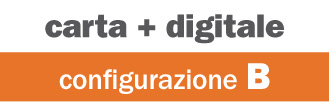 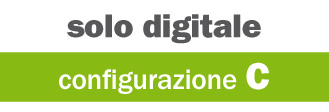 NarrativaISBN  9788868896324
COD   A7670EURO  24,80ISBN  9788868896713
COD   W7670EURO  19,27Narrativa + Le parole per scrivereISBN  9788868896331
COD   A7671EURO  29,50ISBN  9788868896720
COD   W7671EURO  22,48Narrativa + Le parole del mitoISBN  9788868896348
COD   A7672EURO  34,20ISBN  9788868896737
COD   W7672EURO  27,07Narrativa + Le parole per scrivere+ Le parole del mitoISBN  9788868896362
COD   A7674EURO  37,90ISBN  9788868896744
COD   W7674EURO  29,82Poesia e teatroISBN  9788868896379
COD   A7675EURO  22,20ISBN  9788868896751
COD   W7675EURO  16,98Letteratura delle originiISBN  9788868896386
COD   A7676EURO  8,00ISBN  9788868896768
COD   W7676EURO  5,96Poesia e teatro+ Letteratura delle originiISBN  9788868896393
COD   A7677EURO  26,00ISBN  9788868896775
COD   W7677EURO  20,19Le parole per scrivereISBN  9788868896782
COD   A7678EURO 9,80ISBN  9788868896867
COD   W7678EURO  6,88